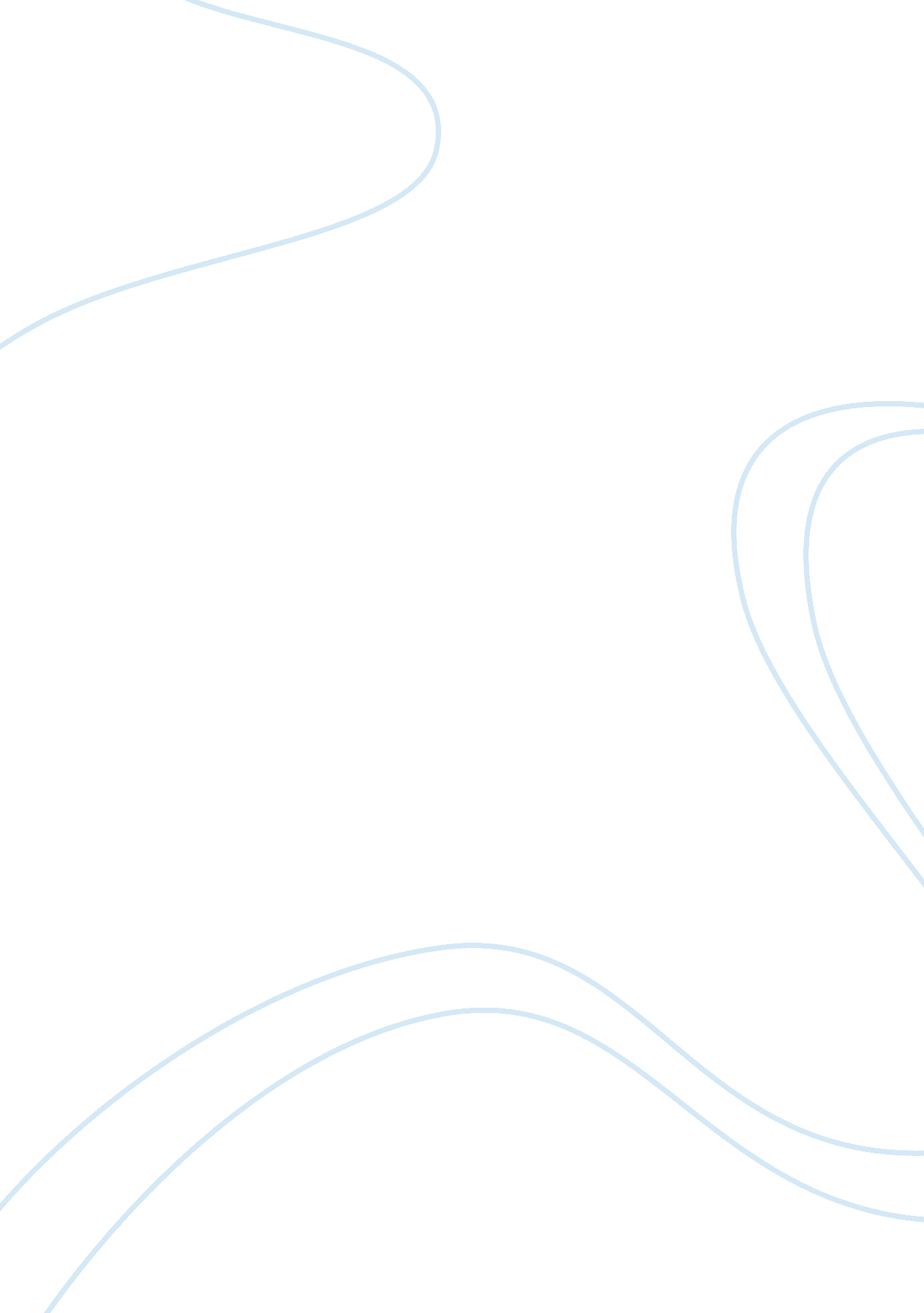 Alka seltzer expirement research essay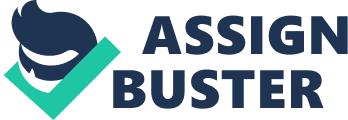 The Expirement that the chemist will be conducting includes the following materials: hot water, room tepmerature water, cold water, and regular Alka Seltzer tablets. Research on Alka Seltzer in previous expirements shows that it dissolves faster in hotter temperatures of water. It also shows in previous expirements that Alka Seltzer dissolves slower in colder temperatures of water rather than hotter temoeratures. Alka Seltzer is an antacid that contains aspirin. It is made in tablets that dissolve in water to give a fizzy reaction. The reason people have to use Alka Selzter is to relieve acid indigestion, stomach pain, heart burns, head pains, and any type of aching bodily functions. It is an antacid tablet that is being used by many people all over the world everyday. Alka Seltzer is sold at all pharmacy stores such as Walgreens or Rite Aid over the counter and stores every where. The first made tablets of Alka Seltzer were invented in 1931, and the active ingredients were: 325 milligrams of Aspirin, 1, 000 milligrams of Citric Acid and 1, 916 milligrams of Sodium Bicarbonate. These ingredients mixed together were designed to treat pain and quickly get rid of any extra stomach acids. Alka Seltzer is provided in the form of a some what large fizzy tablets. The Alka Seltzer tablets are dropped in water and dissolve in a glass water. As the Alka Seltzer tablets dissolve, the bicarbonate base and the citric acid react with water intensley and produce carbon dioxide gas. This process also produces enough aggravation to allow the active ingredients to dissolve slowly or quickly depending on the temperature of the glass of water the Alka Seltzer is put it in. 